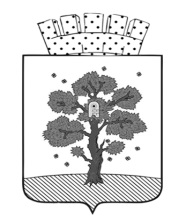 Администрация Осинского городского округаПермского края Управление финансовПРИКАЗот 27.12.2022                                                                                                      № 318О внесении изменений в Указания о порядке применения целевых статей расходов бюджета Осинского городского округа, утвержденные приказом начальника управления финансов от 13.10.2021г. №241 В соответствии со статьей 21  Бюджетного кодекса Российской Федерации, статьей 3 Положения о бюджетном процессе в Осинском городском округе, утвержденного решением Думы Осинского городского округа от 28 августа 2020 г. № 198ПРИКАЗЫВАЮ:Внести в Указания о порядке применения целевых статей расходов бюджета Осинского городского округа, утвержденные приказом начальника управления финансов от 13.10.2021г. №241, следующие изменения:  В разделе 2.4 Указаний:1.1.1. дополнить целевыми статьями:1.1.2. целевые статьиизложить в новой редакции:   раздел 2.6. Указаний дополнить целевой статьей: раздел 2.8. Указаний дополнить целевой статьей: раздел 2.11 Указаний дополнить целевыми статьями:раздел 2.14 Указаний дополнить целевыми статьями: раздел 2.15 Указаний дополнить целевой статьей: в разделе 2.18 Указаний:1.7.1.  дополнить целевыми статьями: целевую статью изложить в новой редакции: 2. Специалистам отдела сводного бюджетного планирования управления финансов администрации Осинского городского округа довести приказ до курируемых отраслевых органов администрации Осинского городского округа.          3.	Контроль за исполнением приказа возложить на заместителя начальника, заведующего отделом сводного бюджетного планирования Рыжову И.В.                    Начальник управления                                                                      Л.П.Кузнецова041012Н440Единовременная премия обучающимся, награжденным знаком отличия Пермского края "Гордость Пермского края"041EВ00000Основное мероприятие "Федеральный проект "Патриотическое воспитание граждан Российской Федерации"041EВ5179FПроведение мероприятий по обеспечению деятельности советников директора по воспитанию и взаимодействию с детскими общественными объединениями в общеобразовательных организациях за счет средств резервного фонда Правительства Российской Федерации0410100031Организация бесплатного питания обучающихся в общеобразовательных организациях Осинского городского округа, являющихся членами семей граждан Российской Федерации, вступивших в именные воинские формирования Пермского края и призванных на военную службу по мобилизации в Вооруженные силы Российской Федерации041012Н040Реализация основных общеобразовательных программ основного общего образования (предоставление общедоступного и бесплатного дошкольного, начального, основного общего образования для обучающихся с ограниченными возможностями здоровья в отдельных муниципальных общеобразовательных организациях, осуществляющих образовательную деятельность по адаптированным основным общеобразовательным программам) (Коррекционная школа)041012Н420Оснащение оборудованием образовательных организаций, реализующих программы дошкольного образования, в соответствии с требованиями федерального государственного образовательного стандарта дошкольного образования0410100031Организация бесплатного питания обучающихся в общеобразовательных организациях Осинского городского округа, являющихся членами семей граждан Российской Федерации, призванных на военную службу по мобилизации, в т.ч. на добровольной основе, а также граждан, проходящих военную службу по контракту и принимающих участие в специальной военной операции041012Н040Организация предоставления общедоступного и бесплатного дошкольного, начального общего, основного общего, среднего общего образования обучающимся с ограниченными возможностями здоровья в отдельных муниципальных общеобразовательных учреждениях, осуществляющих образовательную деятельность по адаптированным основным общеобразовательным программам, в муниципальных общеобразовательных учреждениях со специальным наименованием "специальное учебно-воспитательное учреждение" и муниципальных санаторных общеобразовательных учреждениях (Коррекционная школа)041012Н420Оснащение муниципальных образовательных организаций оборудованием, средствами обучения и воспитания0620100000Основное мероприятие "Развитие современной транспортной системы, обеспечивающей повышение безопасности для населения Осинского городского округа"0800100000Основное мероприятие "Формирование современного эффективного культурного комплекса, обеспечивающего качественную и инновационную деятельность учреждений культуры и удовлетворяющего потребности жителей и гостей Осинского городского округа"1130100021Возмещение затрат на строительство модульной газовой котельной с.Комарово1130100022Возмещение затрат на капитальный ремонт тепловых сетей с.Комарово140F200000Основное мероприятие "Федеральный проект "Формирование комфортной городской среды"140F255551Реализация программ формирования современной городской среды в рамках Федерального проекта "Формирование комфортной городской среды" (благоустройство дворовых территорий)150F300000Основное мероприятие "Федеральный проект "Обеспечение устойчивого сокращения непригодного для проживания жилищного фонда"200005549F	Поощрение за достижение показателей деятельности управленческих команд2100000011	Расходы, связанные с ликвидацией МУП "Управляющая компания Осинского городского поселения"2100000012Выполнение работ по оценке технического состояния общего имущества многоквартирных домов2100000013	Погашение кредиторской задолженности МБ ДОУ ДС "Сказка"210002С460	Возмещение хозяйствующим субъектам недополученных доходов от перевозки отдельных категорий граждан с использованием социальных проездных документов2100055195Государственная поддержка лучших работников сельских учреждений культуры210A255195Государственная поддержка отрасли культуры (оказание государственной поддержки лучшим работникам сельских учреждений культуры)